MATERIAL ESCOLAR RECOMENDADO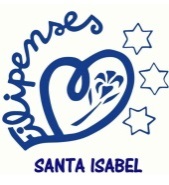 CURSO 2021-2022Los libros y el material escolar pueden ser adquiridos en nuestro colegio o en el establecimiento comercial de su elección. A continuación le presentamos la lista de precios del material escolar que se puede adquirir en el colegio, y será entregado la primera semana de septiembre.Alumno/a:								       Curso:Por favor, devuelve este documento firmado al tutor o por correo electrónico a dirección: materialescolar@colegiostaisabelsevilla.com Se le proporcionará el importe a pagar. El pago se efectuara en Septiembre (primera semana), siendo modo preferente el pago con tarjeta bancaria. Nombre y firma del padre, madre o tutor/a:___________________________________________MATERIAL DE USO PERSONALMATERIAL DE USO PERSONALMATERIAL DE USO PERSONALMATERIAL DE USO PERSONALMATERIAL DE USO PERSONAL(Marque con una “x” el mateiral que quiera adquirir en el colegio)(Marque con una “x” el mateiral que quiera adquirir en el colegio)(Marque con una “x” el mateiral que quiera adquirir en el colegio)(Marque con una “x” el mateiral que quiera adquirir en el colegio)(Marque con una “x” el mateiral que quiera adquirir en el colegio)XUd./Uds.Concepto€/UnidadPresupuesto8Papel higiénico (No a la venta en el colegio)2Paquete de toallitas húmedas (70-80 uds aprox.) (No a la venta en el colegio)1Vaso de plástico duro1Estuche con cremallera1Acuarelas JOVI 12 colores2,65€2,65€2Bloc cartulinas varios colores 10 hojas.  Tamaño A4.1,150€2,30€1Bloc de dibujo tamaño folio con recuadro (230x325 mm)1,573€1,573€1Bolígrafo borrable rojo1,997€1,997€2Bolígrafos borrables azul1,997€3,994€1Caja 12 de lápices de colores de madera 2,408€2,408€1Caja 12 lápices colores de cera2,601€2,601€1Caja de 12 rotuladores bipunta duo2,698€2,698€1Carpeta sobre plástico A40,55€0,55€2Carpetas de gomas de cartón tamaño folio.0,75€1,50€3Cartulinas grandes (Colores claros) 0,425€1,2751Cola blanca escolar1,101€1,101€1Compás con bigotera regulable (Cuando lo solicite el tutor)6,207€6,207€3Cuadernos espiral tamaño folio con margen cuadros 4 mm 80 hojas1,815€5,445€3Cuadernos espiral tamaño folio con margen pauta 3,5mm 80 hojas1,815€5,445€1Flauta dulce 6,504€6,504€10Fundas transparentes multitaladro.0,08€0,80€2Gomas de borrar0,25€0,50€1Juego de reglas flexibles2,45€2,45€1Lápiz bicolor (Azul y rojo)0,787€0,787€2Lápiz de grafito staedtler noris nº 2 dureza HB0,363€0,726€1Paquete 500 folios. Tamaño A43,509€3,509€1Paquete goma eva A4. Colores surtidos.3,001€3,001€2Pegamentos de barra1,101€2,202€2 Pinceles nº 100,80€1,60€1Sacapuntas con depósito0,605€0,605€1Tijeras escolar punta redonda0,75€0,75€TOTAL: